Program na mesiac Apríl 2014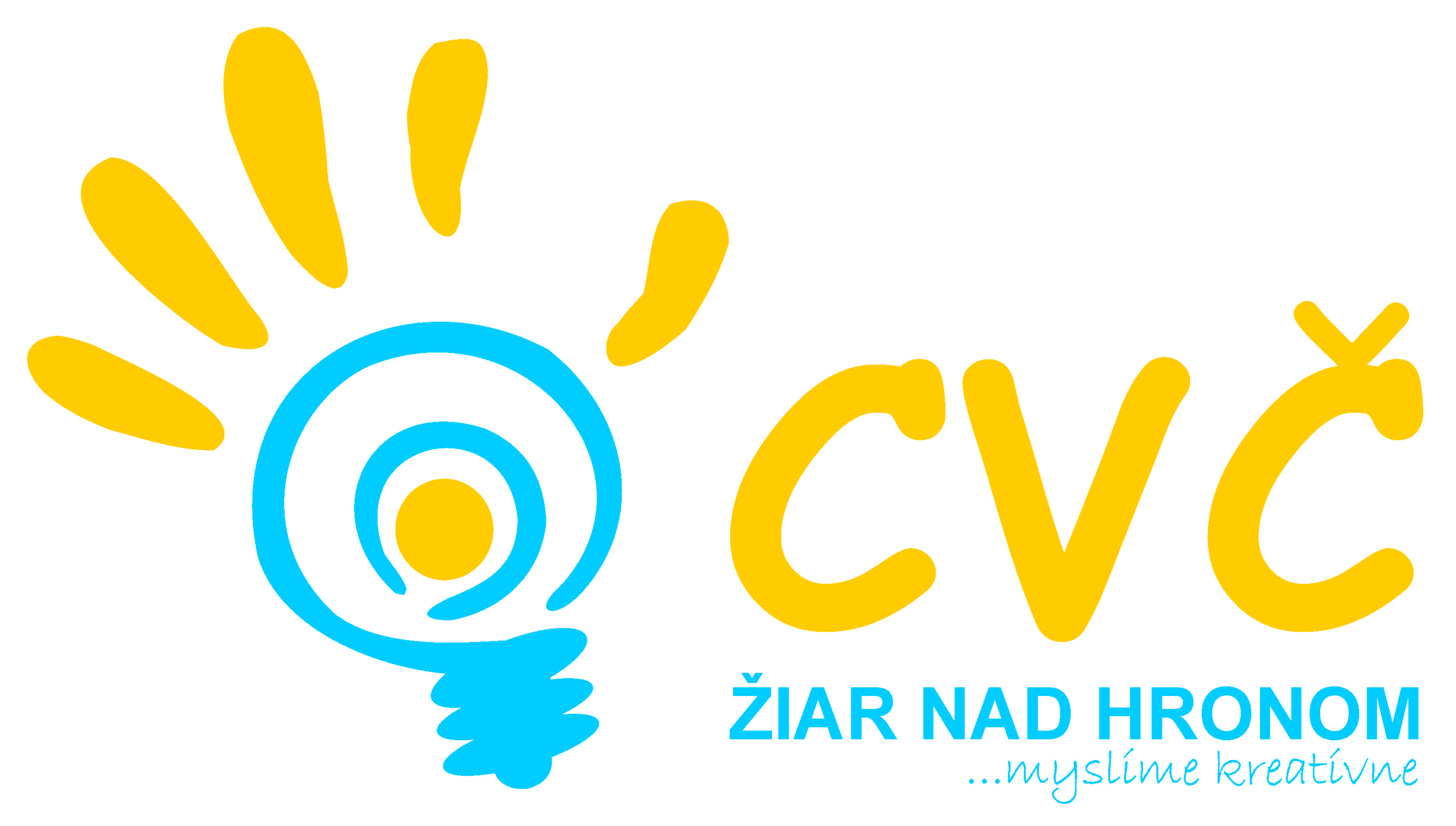 Oddelenia Centra voľného času v Žiari nad HronomOddelenia Centra voľného času v Žiari nad HronomOddelenia Centra voľného času v Žiari nad HronomOddelenia Centra voľného času v Žiari nad HronomŠportŠportEstetikaPedagogikaPrírodoveda Veda a technika01.04.2014 o 08:00 hod.RK Vybíjaná ZŠ(školská športová postupová súťaž vo vybíjanej)Miesto: ZŠ, Ul. Jilemnického 2, Žiar nad HronomÚčastníci: dievčatá ZŠ, r. n. 01.09.2001 – 31.08.200807.04.2014 o 08:00 hod.OK Gymnastický štvorboj ZŠ(školská športová postupová súťaž v gymnastike A, B, C)Miesto:  ZŠ, Ul. Jilemnického 2, Žiar nad HronomÚčastníci: chlapci a dievčatá ZŠ:A - 01.09.2004 – 31.08.2007B - 01.09.2001 – 31.08.2004C - 01.09.1998 – 31.08.200109.04.2014 o 09:00 hod.Myšlienky olympizmu(vedomostná súťaž zameraná na olympijské hnutie)Miesto: CVČ, Ul. M.R. Štefánika č. 17, Žiar nad HronomÚčastníci: chlapci a dievčatá II. stupňa ZŠ15.04.2014 o 08:00 hod.OK Jednota cup(školská športová postupová súťaž dievčat v malom futbale)Miesto: Futbalový štadión, Ul. Partizánska 10, Žiar nad HronomÚčastníci: dievčatá ZŠ, r. n. 01.09.1998 – 31.08.200124.04.2014 o 08:00 hod.OK Futbal SŠ(školská športová postupová súťaž vo futbale)Miesto: Futbalový štadión, Partizánska 10, Žiar nad HronomÚčastníci: chlapci SŠ, r. n. 01.09.1994 – 31.08.199829.04.2014 o 08:00 hod.RK Futbal SŠ(školská športová postupová súťaž vo futbale)Miesto: Futbalový štadión, Partizánska 10, Žiar nad HronomÚčastníci: chlapci SŠ, r. n. 01.09.1994 – 31.08.199830.04.2014 o 08:00 hod.RK Jednota cup(školská športová postupová súťaž dievčat v malom futbale)Miesto: Futbalový štadión, Ul. Partizánska 10, Žiar nad HronomÚčastníci: dievčatá ZŠ, r. n. 01.09.1998 – 31.08.200102.04.2014 o 08:30 hod.RK Hviezdoslavov Kubín(školská postupová súťaž v prednese prózy a poézie)Miesto: CVČ, M.R. Štefánika č. 17,  Žiari nad HronomÚčastníci: deti ZŠ, ZUŠ a OGY v Žiari nad Hronom04.04.2014 do 14:00 hod.Veľkonočný košík(uzatvorenie výtvarnej súťaže s témou Veľká noc)Miesto: CVČ, Ul. M.R. Štefánika č. 17, Žiar nad HronomÚčastníci: chlapci a dievčatá základných škôl07. – 16.04.2014Veľkonočný košík(výstava prác výtvarnej súťaže s témou Veľká noc denne od 08:00 do 13:00 hod.)Miesto: CVČ, Ul. M.R. Štefánika č. 17, Žiar nad HronomÚčastníci: chlapci a dievčatá základných škôl23.04.2014 od 08:00 - 16:00 hod.Rastliny – pľúca zeme(výstava výtvarno-literárnej súťaže pri príležitosti medzinárodného dňa rastlín)Miesto: CVČ, Ul. M.R. Štefánika č. 17, Žiar nad HronomÚčastníci: deti ZŠ v Žiari nad Hronom08.04.2014 09:00 – 11:00 hod. a 15:00 – 17:00 hod.Veľkonočné dielničky(tradície – drôtikové všeličo)Miesto: CVČ, Ul. M.R. Štefánika č. 17, Žiar nad HronomÚčastníci: deti, rodičia, verejnosť, mamičky na materskej dovolenkeMateriál: deti 1€, rodičia a verejnosť 2€09.04.2014 o 08:30 hod.OK Olympiády v matematike(školská postupová súťaž v matematike Z6, Z7, Z8)Miesto: CVČ, M.R. Štefánika č. 17,  Žiari nad HronomÚčastníci: chlapci a dievčatá II. stupňa ZŠ14.04.2014 od 08:40 hod.Viem kto som, viem čo chcem(súťaž tímov v oblasti prevencie sociálno-patologických javov)Miesto: základné školy v meste Žiar nad HronomÚčastníci: žiaci 6. ročníka základných škôl16.04.2014 o 09:00 hod.Veľkonočná olympiáda(zábavná súťaž v netradičných disciplínach s témou „Veľká noc")Miesto: areál ZŠ, Ul. M.R. Štefánika č. 17, Žiari nad HronomÚčastníci: chlapci a dievčatá I. stupňa ZŠ01.04.2014 o 08:00 hod.RK Vybíjaná ZŠ(školská športová postupová súťaž vo vybíjanej)Miesto: ZŠ, Ul. Jilemnického 2, Žiar nad HronomÚčastníci: dievčatá ZŠ, r. n. 01.09.2001 – 31.08.200807.04.2014 o 08:00 hod.OK Gymnastický štvorboj ZŠ(školská športová postupová súťaž v gymnastike A, B, C)Miesto:  ZŠ, Ul. Jilemnického 2, Žiar nad HronomÚčastníci: chlapci a dievčatá ZŠ:A - 01.09.2004 – 31.08.2007B - 01.09.2001 – 31.08.2004C - 01.09.1998 – 31.08.200109.04.2014 o 09:00 hod.Myšlienky olympizmu(vedomostná súťaž zameraná na olympijské hnutie)Miesto: CVČ, Ul. M.R. Štefánika č. 17, Žiar nad HronomÚčastníci: chlapci a dievčatá II. stupňa ZŠ15.04.2014 o 08:00 hod.OK Jednota cup(školská športová postupová súťaž dievčat v malom futbale)Miesto: Futbalový štadión, Ul. Partizánska 10, Žiar nad HronomÚčastníci: dievčatá ZŠ, r. n. 01.09.1998 – 31.08.200124.04.2014 o 08:00 hod.OK Futbal SŠ(školská športová postupová súťaž vo futbale)Miesto: Futbalový štadión, Partizánska 10, Žiar nad HronomÚčastníci: chlapci SŠ, r. n. 01.09.1994 – 31.08.199829.04.2014 o 08:00 hod.RK Futbal SŠ(školská športová postupová súťaž vo futbale)Miesto: Futbalový štadión, Partizánska 10, Žiar nad HronomÚčastníci: chlapci SŠ, r. n. 01.09.1994 – 31.08.199830.04.2014 o 08:00 hod.RK Jednota cup(školská športová postupová súťaž dievčat v malom futbale)Miesto: Futbalový štadión, Ul. Partizánska 10, Žiar nad HronomÚčastníci: dievčatá ZŠ, r. n. 01.09.1998 – 31.08.200102.04.2014 o 08:30 hod.RK Hviezdoslavov Kubín(školská postupová súťaž v prednese prózy a poézie)Miesto: CVČ, M.R. Štefánika č. 17,  Žiari nad HronomÚčastníci: deti ZŠ, ZUŠ a OGY v Žiari nad Hronom04.04.2014 do 14:00 hod.Veľkonočný košík(uzatvorenie výtvarnej súťaže s témou Veľká noc)Miesto: CVČ, Ul. M.R. Štefánika č. 17, Žiar nad HronomÚčastníci: chlapci a dievčatá základných škôl07. – 16.04.2014Veľkonočný košík(výstava prác výtvarnej súťaže s témou Veľká noc denne od 08:00 do 13:00 hod.)Miesto: CVČ, Ul. M.R. Štefánika č. 17, Žiar nad HronomÚčastníci: chlapci a dievčatá základných škôl23.04.2014 od 08:00 - 16:00 hod.Rastliny – pľúca zeme(výstava výtvarno-literárnej súťaže pri príležitosti medzinárodného dňa rastlín)Miesto: CVČ, Ul. M.R. Štefánika č. 17, Žiar nad HronomÚčastníci: deti ZŠ v Žiari nad Hronom08.04.2014 09:00 – 11:00 hod. a 15:00 – 17:00 hod.Veľkonočné dielničky(tradície – drôtikové všeličo)Miesto: CVČ, Ul. M.R. Štefánika č. 17, Žiar nad HronomÚčastníci: deti, rodičia, verejnosť, mamičky na materskej dovolenkeMateriál: deti 1€, rodičia a verejnosť 2€Mládež01.04.2014 o 08:00 hod.RK Vybíjaná ZŠ(školská športová postupová súťaž vo vybíjanej)Miesto: ZŠ, Ul. Jilemnického 2, Žiar nad HronomÚčastníci: dievčatá ZŠ, r. n. 01.09.2001 – 31.08.200807.04.2014 o 08:00 hod.OK Gymnastický štvorboj ZŠ(školská športová postupová súťaž v gymnastike A, B, C)Miesto:  ZŠ, Ul. Jilemnického 2, Žiar nad HronomÚčastníci: chlapci a dievčatá ZŠ:A - 01.09.2004 – 31.08.2007B - 01.09.2001 – 31.08.2004C - 01.09.1998 – 31.08.200109.04.2014 o 09:00 hod.Myšlienky olympizmu(vedomostná súťaž zameraná na olympijské hnutie)Miesto: CVČ, Ul. M.R. Štefánika č. 17, Žiar nad HronomÚčastníci: chlapci a dievčatá II. stupňa ZŠ15.04.2014 o 08:00 hod.OK Jednota cup(školská športová postupová súťaž dievčat v malom futbale)Miesto: Futbalový štadión, Ul. Partizánska 10, Žiar nad HronomÚčastníci: dievčatá ZŠ, r. n. 01.09.1998 – 31.08.200124.04.2014 o 08:00 hod.OK Futbal SŠ(školská športová postupová súťaž vo futbale)Miesto: Futbalový štadión, Partizánska 10, Žiar nad HronomÚčastníci: chlapci SŠ, r. n. 01.09.1994 – 31.08.199829.04.2014 o 08:00 hod.RK Futbal SŠ(školská športová postupová súťaž vo futbale)Miesto: Futbalový štadión, Partizánska 10, Žiar nad HronomÚčastníci: chlapci SŠ, r. n. 01.09.1994 – 31.08.199830.04.2014 o 08:00 hod.RK Jednota cup(školská športová postupová súťaž dievčat v malom futbale)Miesto: Futbalový štadión, Ul. Partizánska 10, Žiar nad HronomÚčastníci: dievčatá ZŠ, r. n. 01.09.1998 – 31.08.200102.04.2014 o 08:30 hod.RK Hviezdoslavov Kubín(školská postupová súťaž v prednese prózy a poézie)Miesto: CVČ, M.R. Štefánika č. 17,  Žiari nad HronomÚčastníci: deti ZŠ, ZUŠ a OGY v Žiari nad Hronom04.04.2014 do 14:00 hod.Veľkonočný košík(uzatvorenie výtvarnej súťaže s témou Veľká noc)Miesto: CVČ, Ul. M.R. Štefánika č. 17, Žiar nad HronomÚčastníci: chlapci a dievčatá základných škôl07. – 16.04.2014Veľkonočný košík(výstava prác výtvarnej súťaže s témou Veľká noc denne od 08:00 do 13:00 hod.)Miesto: CVČ, Ul. M.R. Štefánika č. 17, Žiar nad HronomÚčastníci: chlapci a dievčatá základných škôl23.04.2014 od 08:00 - 16:00 hod.Rastliny – pľúca zeme(výstava výtvarno-literárnej súťaže pri príležitosti medzinárodného dňa rastlín)Miesto: CVČ, Ul. M.R. Štefánika č. 17, Žiar nad HronomÚčastníci: deti ZŠ v Žiari nad Hronom08.04.2014 09:00 – 11:00 hod. a 15:00 – 17:00 hod.Veľkonočné dielničky(tradície – drôtikové všeličo)Miesto: CVČ, Ul. M.R. Štefánika č. 17, Žiar nad HronomÚčastníci: deti, rodičia, verejnosť, mamičky na materskej dovolenkeMateriál: deti 1€, rodičia a verejnosť 2€apríl 2014 Stretnutie mestského školského parlamentuMiesto: CVČ Žiar nad Hronom Účastníci: žiaci ZŠ (poverení členovia MŠP)PripravujemePripravujemePripravujemePripravujemeNa bicykli bezpečne                                        OK Malý futbal dievčatá ZŠ – Dôvera cup                                 Kidslab Hókus – pókus                     RK Malý futbal dievčatá ZŠ – Dôvera cup                          OK Atletika ZŠ                          KK Malý futbal dievčatá ZŠ – Dôvera cupNa bicykli bezpečne                                        OK Malý futbal dievčatá ZŠ – Dôvera cup                                 Kidslab Hókus – pókus                     RK Malý futbal dievčatá ZŠ – Dôvera cup                          OK Atletika ZŠ                          KK Malý futbal dievčatá ZŠ – Dôvera cupNa bicykli bezpečne                                        OK Malý futbal dievčatá ZŠ – Dôvera cup                                 Kidslab Hókus – pókus                     RK Malý futbal dievčatá ZŠ – Dôvera cup                          OK Atletika ZŠ                          KK Malý futbal dievčatá ZŠ – Dôvera cupNa bicykli bezpečne                                        OK Malý futbal dievčatá ZŠ – Dôvera cup                                 Kidslab Hókus – pókus                     RK Malý futbal dievčatá ZŠ – Dôvera cup                          OK Atletika ZŠ                          KK Malý futbal dievčatá ZŠ – Dôvera cupPravidelná záujmová činnosťPravidelná záujmová činnosťPravidelná záujmová činnosťPravidelná záujmová činnosťTenisFlorbalKarateBedmintonGymnastikaRekreačné plávanieKreatívna tvorbaTanečná pre MŠModerný tanecMalý výtvarníkHrončekDigi fotoMaškrtníčekDievčenský futbalKynologický krúžokĽudový tanec MŠŠportové hry MŠOtvorené mostyPrípravka – Hron